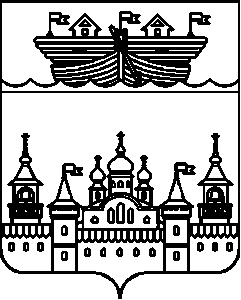 СЕЛЬСКИЙ СОВЕТЕГОРОВСКОГО СЕЛЬСОВЕТАВОСКРЕСЕНСКОГО МУНИЦИПАЛЬНОГО РАЙОНАНИЖЕГОРОДСКОЙ ОБЛАСТИРЕШЕНИЕ 30 июля 2021 года	№ 25О принятии к сведению отчета «Об исполнении бюджета Егоровского сельсовета за 6 месяцев 2021 года»В соответствии с Федеральным законом от 6 октября 2003 года № 131-ФЗ «Об общих принципах организации местного самоуправления в Российской Федерации», Бюджетным кодексом Российской Федерации, Положением о бюджетном устройстве и бюджетном процессе в Егоровском сельсовете, рассмотрев представленный администрацией Егоровского сельсовета отчет об исполнении бюджета Егоровского сельсовета за 6 месяцев 2021 года, администрация Егоровского сельсовета отмечает, что в 2021 году план по доходам бюджета администрации составил 7447284,00 руб.Всего поступило за 6 месяцев 2021г. налоговых и неналоговых доходов в сумме 3299905,41 руб.Основные источники поступления налоговых и неналоговых доходов консолидированного бюджета:Налог на доходы физических лиц – 63663,26 руб.Налог на имущество – 3066,14 руб.Земельный налог с юрид.лиц – 10853,08 руб.Земельный налог с физ.лиц – 5873,08 руб.Гос. пошлина – 400,00 руб.Доходы от оказания платных услуг – 0,00 руб.Акцизы на дизельное топливо – 300209,99 руб.Акцизы на моторные масла – 2261,49 руб.Акцизы на автомобильный бензин – 417444,57 руб.Акцизы на прямогонный бензин – -56036,20 руб.Дотации бюджетам поселений на выравнивание бюджетной обеспеченности – 2490450,00 руб.Субвенции по ВУС – 40220,00 руб.Межбюджетные трансферты, передаваемые бюджетам сельских поселений для компенсации дополнительных расходов, возникших в результате решений, принятых органами власти другого уровня – 0,00 руб.Прочие межбюджетные трансферты – 0,00 руб.Дотации бюджетам поселений на поддержку мер по обеспечению сбалансированности –0,00 руб.Инициативные платежи, зачисляемые в бюджеты сельских поселений –21500,00 руб.Расходная часть бюджета администрации Егоровского сельсоветаПлан расходной части бюджета администрации Егоровского сельсоветав 2021 году составляет – 8529184,24 руб.Основными приоритетами расходования бюджетных средств являются следующие статьи расходов:Общегосударственные вопросы – 674556,31 руб.Обеспечение деятельности финансовых, налоговых, таможенных органов и органов финансового надзора – 13275,00 руб.Другие общегосударственные вопросы – 8840,00 руб.Национальная оборона – 37527,66 руб.Обеспечение пожарной безопасности – 1028604,44 руб.Дорожное хозяйство – 527405,99 руб.:в т.ч. содержание дорог –206463,99 руб.Дороги, мосты (ремонт) – 320942,00 руб.Другие вопросы в области социальной политики – 1980,00 руб.Благоустройство всего – 130095,32 руб.:	в т.ч. Уличное освещение –96615,32 руб.Содержание транспорта – 29630,00 руб.Ремонт уличного освещения – 3850,00 руб.Культура – 291292,34 руб.Другие вопросы в области культуры – 950,00 руб.Расходная часть бюджета всего: 2714527,06 руб.сельский Совет решил:1.Принять к сведению отчет об исполнении бюджета Егоровского сельсовета за 6 месяцев 2021 год по доходам в сумме 3299905,41 руб, по расходам –2714527,06 руб.2.Обнародовать настоящее решение на информационном стенде в помещении администрации сельсовета.3.Контроль за исполнением настоящего решения оставляю за собой.Глава местного самоуправления	В.Б.Миронов